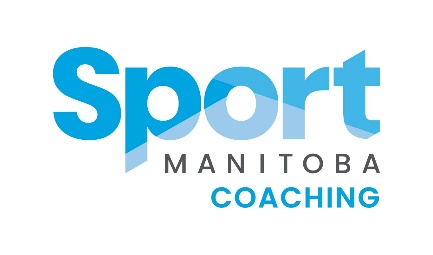 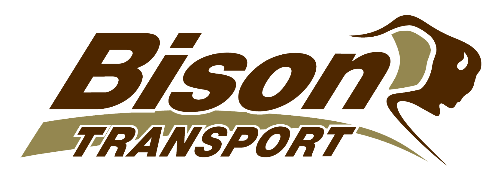 Sport Manitoba Coaching FemaleMentorship Program Mentee ApplicationPresented by Bison TransportFirst Name: Last Name: NCCP # (if available):  City:    Email Address:  Primary sport coached:  Please describe why you would like to be a part of the Female Mentorship Program. What qualities are you looking for in a Mentor?  What context of athletes do you coach?  	Fundamentals (approx. age 6-8) 	Learn to Train (approx. age 9-12)  	Train to Train (approx. age 11 – 16)  	Train to Compete (approx. age 15 – 23)Years of Coaching Experience:  (Must have a minimum of 1 year coaching)  	1-2 years  	3-5 years  	6-9 years  	10+ yearsPreferred meeting style  	In person  	Online (i.e. Skype, Facetime, zoom, etc)  	Over the phonePreferred Learning style (check all that apply to you)  	Visual          Auditory          Reading/Writing          Kinesthetic
Top 3 topics you want to learn more about.How much support do you expect to be able to receive from your Mentor coach?	Connecting once a month.  Primarily phone or email communication is fine.	Connecting once or twice a month by email or phone.  One in person meeting bi-monthly.	Connecting 2+ times a month.  More frequent in person meetings over the year.  Attending a 	practice or game.What do you want to gain by the end of this program?Anything else you would like us to know about you as a mentee?